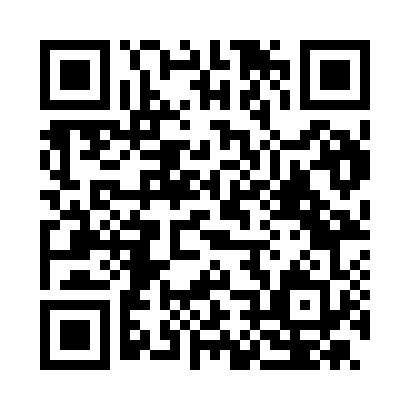 Prayer times for Arten, ItalyWed 1 May 2024 - Fri 31 May 2024High Latitude Method: Angle Based RulePrayer Calculation Method: Muslim World LeagueAsar Calculation Method: HanafiPrayer times provided by https://www.salahtimes.comDateDayFajrSunriseDhuhrAsrMaghribIsha1Wed3:585:591:106:118:2110:142Thu3:565:581:106:128:2210:163Fri3:535:561:106:138:2410:184Sat3:515:551:096:138:2510:205Sun3:495:531:096:148:2610:226Mon3:465:521:096:158:2710:257Tue3:445:501:096:168:2910:278Wed3:425:491:096:168:3010:299Thu3:395:481:096:178:3110:3110Fri3:375:461:096:188:3210:3311Sat3:355:451:096:198:3410:3512Sun3:335:441:096:198:3510:3713Mon3:305:421:096:208:3610:3914Tue3:285:411:096:218:3710:4115Wed3:265:401:096:218:3910:4316Thu3:245:391:096:228:4010:4517Fri3:225:381:096:238:4110:4718Sat3:205:371:096:238:4210:4919Sun3:185:361:096:248:4310:5120Mon3:165:351:096:258:4410:5321Tue3:135:341:096:258:4510:5522Wed3:115:331:096:268:4710:5723Thu3:095:321:096:278:4810:5924Fri3:085:311:106:278:4911:0125Sat3:065:301:106:288:5011:0326Sun3:045:291:106:298:5111:0527Mon3:025:291:106:298:5211:0728Tue3:005:281:106:308:5311:0929Wed2:585:271:106:308:5411:1130Thu2:575:261:106:318:5511:1231Fri2:555:261:106:328:5511:14